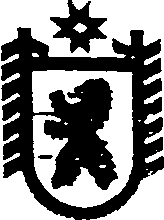 Российская ФедерацияРеспублика КарелияСовет Идельского сельского поселения                                     LVIII  СЕССИЯ    III  СОЗЫВАРЕШЕНИЕот  04 мая  2017 года    №150п. ИдельОб утверждении структуры администрации Идельского сельского поселенияНа основании федеральных законов от 28 марта 1998 года №53-ФЗ «О воинской обязанности и военной службе», от 6 октября 2003 года №131-ФЗ «Об общих принципах организации местного самоуправления в Российской Федерации», постановления Правительства Российской Федерации от 29 апреля 2006 года №258 «О субвенциях на осуществление полномочий по первичному воинскому учету на территориях, где отсутствуют военные комиссариаты», постановления Правительства Республики Карелия от 18 июня 2012 г. № 190-П «Об установлении нормативов формирования расходов на оплату труда депутатов, выборных должностных лиц местного самоуправления, осуществляющих свои полномочия на постоянной основе, муниципальных служащих и содержание органов местного самоуправления», Устава муниципального образования «Идельского   сельское   поселение»,  Совет   Идельского сельского поселения р е ш и л:1. Утвердить следующую структуру администрации Идельского сельского поселения:1) глава администрации  Идельского сельского поселения;2) заместитель главы администрации  Идельского сельского поселения;3) специалист I категории ;4) инспектор по военно – учётной работе (0,5 ставки).2. Установить предельную численность работников администрации  Идельского сельского поселения в количестве  3,5 штатных единиц, в том числе 0,5 штатных единиц, финансируемых за счет субвенций, предоставляемых бюджетам субъектов РФ на осуществление полномочий по первичному воинскому учету на территориях, где отсутствуют военные комиссариаты.4. Признать утратившими силу  :-решение XLVIII сессии Совета Идельского сельского поселения III созыва от 29.09.2016 года №122 «Об утверждении структуры администрации Идельского сельского поселения»    5. Обнародовать настоящее решение путем размещения официального текста  в информационно-телекоммуникационной сети «Интернет» на официальном сайте администрации Идельского сельского поселения http://home.onego.ru/~segadmin/omsu_selo_idel.htm.    6.Настоящее решение вступает в силу со дня его принятия    Председатель    Совета Идельского сельского  поселения                                                И.Е.Сухорукова.     И.о. Главы    Идельского  сельского  поселения                                                             Е.ВАбдуллина.